ESPAÑA MAGICA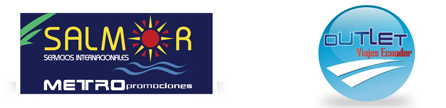 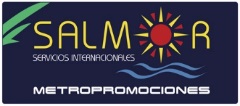 MADRID – MADRID 9 DIAS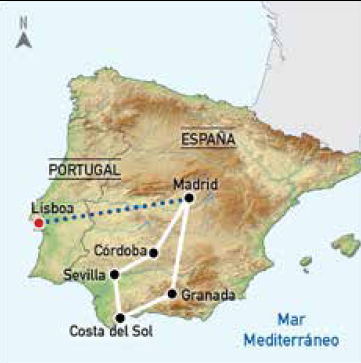 INCLUYE:Traslado de llegada en MadridAlojamiento según itinerarioDesayunos Diarios 06 comidas según detalle del itinerarioVisita panorámica de Madrid, Córdoba, SevillaGranada y Toledo con guía localVisita al Parque de María LuisaVisita a la Alhambra y la Mezquita de Córdoba, entradas incluidasTraslado de Salida MadridITINERARIO:DÍA 1 (Jueves) MADRIDLlegada a Madrid y traslado al hotel. Alojamiento.DÍA 2 (Viernes) MADRID Desayuno. Visita panorámica de la ciudad. Recorreremos la famosa Gran Vía, el Paseo de la Castellana, la Plaza España, en cuyo fondo destacan el Palacio Real y la Catedral de la Almudena. Veremos algunas de sus más emblemáticas plazas como Colón, Ventas, Cibeles, Neptuno, etc. y admiraremos edificios como el Museo del Prado, Palacio de Correos, Puerta de Alcalá, etc. Tarde libre. Alojamiento.DÍA 3 (Sábado) MADRID - CÁCERES - CÓRDOBA Desayuno. Salida hacia Extremadura para llegar a Cáceres. Tiempo libre para caminar por el casco antiguo y su barrio medieval, considerado Patrimonio de la Humanidad. A primera hora de la tarde salida hasta llegar a Córdoba, famosa por la multitud de culturas que viven en ella, artistas y poetas, declarada por la UNESCO Patrimonio de la Humanidad. Cena y alojamiento.DÍA 4 (Domingo) CÓRDOBA - SEVILLA Desayuno. A continuación realizaremos una visita panorámica de la ciudad donde recorreremos el Barrio Judío, veremos su famosa Mezquita, la Catedral, etc. Almuerzo. Posteriormente continuaremos nuestra ruta hasta Sevilla. Alojamiento.DÍA 5 (Lunes) SEVILLA Desayuno. A primera hora de la mañana, visita panorámica de la ciudad. Veremos entre otros su Plaza de España, recorreremos el típico Barrio Judío y el Parque de María Luisa, el más famoso de la ciudad. Tarde libre. Cena y alojamiento.DÍA 6 (Martes) SEVILLA - RONDA - COSTA DEL SOLDesayuno y salida por la Ruta de los Pueblos Blancos hacia Ronda. Tiempo libre y continuación hacia la Costa del Sol. Tiempo libre. Cena y alojamiento.DÍA 7 (Miércoles) COSTA DEL SOL - GRANADADesayuno. Salida hacia Granada, ciudad de estilo árabe y considerada por la UNESCO Patrimonio de la Humanidad. Visita de la ciudad y del impresionante conjunto monumental de la Alhambra, con sus bellos palacios Nazaríes y el Generalife, el monumento más visitado de España. Tarde libre. Cena y alojamiento.DÍA 8 (Jueves) GRANADA - TOLEDO - MADRID Desayuno. Salida hacia la imperial ciudad de Toledo, cuna de civilizaciones. Almuerzo y vista de la ciudad para conocer sus estrechas calles y bellos monumentos. Continuación hasta llegar a Madrid. Alojamiento.DÍA 9 (Viernes) MADRID Desayuno y tiempo libre hasta la hora indicada por nuestros representantes, recogida en el hotel, traslado al aeropuerto y fin de nuestros servicios.FECHAS DE SALIDA:LAND TOUR	PRECIO POR PERSONA EN USDHOTELES PREVISTOSTICKET AEREO SUGERIDOPRECIO POR PERSONA EN USDOBSERVACIONESRESERVA POR COMPRA ANTICIPADAReserva Anticipada. Ahorre 3% por persona Si reserva y abona la totalidad del tour con más de 50 días antes de la salida del circuito, no aplica a grupos.  DESCUENTO 10% FAMILIAS DE 4 PERSONASFamilias numerosas de 4 personas tendrá un descuento del 10% en los precios publicados.DESCUENTO  MAYORES 65 AÑOS Mayores de 65 años con carnet tendrán un descuento del 5% en los precios publicados.Mayores de 65 años con carnet y siendo tercera persona tendrán un descuento del 10% en los precios publicados.DESCUENTO 5% TERCERA PERSONASi viajan 3 personas adultas juntas, compartiendo habitación, la tercera persona tiene un descuento del 5% sólo en los circuitos indicadosNIÑOS GRATIS HASTA 3 AÑOSMenores de 3 años, gratis sin derecho a ocupar asiento, asimismo compartiendo la habitación con 2 adultos, quienes deberán pagar directamente los gastos que estos niños originen.DESCUENTO DEL 50% NIÑOS DE 3 A 5 AÑOSLos niños con edades entre los 3 y los 7 años que compartan habitación con 2 adultos, gozarán de un descuento del  50%.DESCUENTO DEL 15% NIÑOS DE 6 A 12 AÑOSLos niños con edades entre los 6 y los 12 años que compartan habitación con 2 adultos, gozarán de un descuento del  15%.POLITICAS DE CANCELACIÓNEn todo momento el usuario o consumidor puede desistir de los servicios solicitados o contratados, teniendo derecho a la devolución de las cantidades que hubiera abonado, tanto si se trata del precio total, como del anticipo previsto anteriormente, pero deberá indemnizar a la Agencia por los conceptos que a continuación se indican: 1. Entre 30 y 21 días antes del inicio del circuito gastos de anulación 20%. 2. Entre 20 y 14 días antes del inicio del circuito gastos de anulación 40%.3. Entre 13 y 6 días antes del inicio del circuito gastos de anulación 50%.4. Entre 5 y  días antes del inicio del circuito gastos de anulación 100%.De no presentarse a la salida, el consumidor o usuario está obligado al pago del importe total del viaje, abonando, en su caso, las cantidades pendientes, salvo acuerdo de las partes en otro sentido. En caso de que alguno de los servicios contratados y anulados estuviera sujeto a condiciones económicas especiales de contratación, tales como flete de aviones, buques, tarifas especiales, etc., los gastos de anulación por desistimiento se establecerán de acuerdo con las condiciones acordadas por ambas partes. Para la realización del Viaje Combinado se precisa un mínimo de quince pasajeros. El circuito podrá salir sin guía acompañante, con un experto chofer conocedor de las rutas. En caso de no haberse obtenido este cupo, el viaje quedará automáticamente anulado, lo que será notificado por escrito al consumidor, con un mínimo de veinte días antes de la fecha de salida prevista, y sin que en este caso tenga derecho a indemnización algunaNotas importantes:Precios incluyen todos los impuestos (sujetos  a cambio y disponibilidad)No aplica para feriados largos, congresos y eventos especialesServicios en regular, a compartir con otras personas.Precios sujetos a variación sin previo aviso hasta el momento de la reserva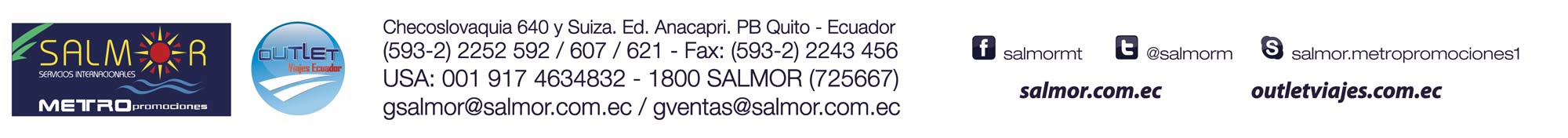 SALIDAS 2018ENE: 04, 11, 18, 25 FEB: 01, 08, 15, 22MAR: 01, 08, 15, 22, 29ABR: 05, 12, 19, 26TEMPORADA BAJASENCILLADOBLE3ERA. PERSONAEFECTIVO1619,091153,261097,21TARJETA DE CREDITO1716,231222,451163,04NOCHESCIUDADHOTELCATEGORIA03                                                                                                                                                                                                                                                                                                                                MADRIDNH Ribera de Manzanares O SIMILARPRIMERA01CÓRDOBAHesperia Córdoba O SIMILARPRIMERA02SEVILLANH Viapol O SIMILARPRIMERA01COSTA DEL SOLNH Marbela O SIMILARPRIMERA01GRANADACarmen Hotel O SIMILARPRIMERAAVIANCA AIRLINES (CLASE P Y W)ADULTONIÑOEFECTIVO864,70735,00TARJETA DE CREDITO916,59779,10